8 класс                                                                                                                           Дата: 13.09.2019Урок 4.  Тема «Молярная масса. Молярный  объем  газов»Цель урока: к окончанию урока обучающиеся- познакомятся  с  понятиями  «молярная  масса» и «молярный объем  газов», принятыми обозначениями данных величин;- будут уметь решать задачи на вычисление химического количества по массе (объему) и массы (объема) вещества по химическому количеству.Задачи:Образовательные:Способствовать систематизации знаний учащихся о понятиях «количество вещества», «число Авогадро», «молярная масса», на их основе сформировать представление о молярном объеме газообразных веществ; Развивающие:Способствовать формированию способности к адекватному самоконтролю и самооценке; развивать умение логически мыслить,  выдвигать гипотезы, делать аргументированные выводы.Способствовать развитию познавательного интереса  к предмету.Воспитательные:Воспитывать толерантные отношения в группе, классе.Тип урока: комбинированный.Методы: объяснение, постановка проблемы, самостоятельная работа учащихся Ход урока:Анкета-рефлексияЧто такое молярная масса?Как рассчитать молярную массу?Что такое молярный объём?От чего зависит молярный объем жидких и твердых веществ?Чему равен Vm?Что такое нормальные условия?В каких единицах измерения выражается  М, Vm?Этапы урокаСодержаниеОрганизационно -мотивационныйВзаимное приветствие, проверка готовности к уроку, отметка отсутствующих.Проверьте готовность, все  в порядке?Готов ли учебник, дневник и тетрадка?Своим одноклассникам ты улыбнись, И к знаниям стойким, дружочек, стремись!Проверка домашнего задания и актуализация знаний Меня попросили отмерить 1 моль воды. Как мне это сделать?Понятия «химическое количество вещества», « 1 моль», «постоянная Авогадро»Задание: (работа у доски)1.Рассчитайте химическое количество гашеной извести Ca(OH)2 в порции, содержащей  3,01*1024 ФЕ.2.Определите число молекул глюкозы C6H12O6 химическим количеством 1,5 моль.Изучение нового материалаВы знаете, что одинаковое химическое количество любых веществ содержит одно и то же число структурных единиц. Но у каждого вещества его структурная единица имеет собственную массу. Поэтому и массы одинаковых химических количеств различных веществ тоже будут различны.Молярная масса.  (определение, формула, единица измерения)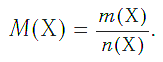 Молярная масса является важной характеристикой каждого отдельного вещества. Она отражает зависимость между массой и химическим количеством вещества. Зная одну из этих величин, можно определить вторую.Молярный объём.  (определение, формула, единица измерения)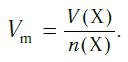 Так как объем газа зависит от температуры и давления, то при проведении различных расчетов берутся обычно объемы газов при нормальных условиях (сокращенно — н. у.). За нормальные условия принимаются температура 0 °С и давление 101,325 кПа. ЗакреплениеРешение задач по формулам:1. Вычислите химическое количество SiO2, масса которого равна 240 г.2. Определите массу серной кислоты H2SO4, химическое количество которой 2,5 моль.3. Сколько молекул CO2 и сколько атомов кислорода содержится в углекислом газе массой 110 г?4. Какой объем занимает кислород химическим количеством 5 моль при нормальных условиях? Подведение итоговИ нтересные фактыТ ерминыО ценкаГ лавный выводКраткие выводы урока:1.Масса вещества химическим количеством 1 моль называется его молярной массой. Она равна отношению массы данной порции вещества к его химическому количеству.2.Объем газообразных веществ химическим количеством 1 моль при нормальных условиях одинаков и равен 22,4 дм3.3.Величина, равная 22,4 дм3/моль, называется молярным объемом газов.РефлексияПредлагаю закончить урок подведением итогов в виде анкеты. В анкете даны кратко основные рассмотренные положения, если ученик усвоил этот момент, он ставит +, если недостаточно -Домашнее задание§ 5, № 2, 3, 6